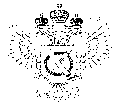 «Федеральная кадастровая палата Федеральной службы государственной регистрации, кадастра и картографии» по Ханты-Мансийскому автономному округу – Югре(Филиал ФГБУ «ФКП Росреестра»по Ханты-Мансийскому автономному округу – Югре)г. Ханты-Мансийск,							                                                                                        Техник отдела                       контроля и анализа деятельностиул. Мира, 27						                                                                                                     Кайгородова В.Е. 
                                                                                                                                                                                                                                    8(3467)300-444, 
                                                                                                                                                                                                                 e-mail: Press@86.kadastr.ru
Пресс-релиз01.11.2017Публичная кадастровая карта - удобный сервис на портале РосреестраФилиал ФГБУ "ФКП Росреестра" по Ханты-Мансийскому автономному округу – Югре информирует о том, что на сайте Росреестра (rosreestr.ru) доступен электронный сервис "Публичная кадастровая карта", благодаря которому пользователи портала Росреестра в режиме онлайн могут узнать сведения об объекте недвижимости, содержащиеся в Едином государственном реестре недвижимости (ЕГРН).Воспользоваться онлайн-сервисом можно на сайте Росреестра (www.pkk5.rosreestr.ru) в разделе "Электронные услуги и сервисы".Сервис предлагает пользователю удобные инструменты для работы с картой, получения сведений реестра, поиска объектов недвижимости и единиц кадастрового деления. Информация показана на карте в виде кадастровых округов, районов, кварталов, отдельных объектов недвижимости - земельных участков и объектов капитального строительства.С помощью сервиса "Публичная кадастровая карта" любое заинтересованное лицо, не выходя из дома или офиса, может получить справочную информацию по каждому объекту недвижимости: статус, площадь, кадастровую стоимость, форму собственности, дату постановки на учет, номер кадастрового квартала, округа, района, в пределах которых расположен данный объект.Также есть возможность просмотреть план земельного участка и план кадастрового квартала, которые можно при необходимости распечатать.Пользователь может получить информацию о подразделениях территориального органа Росреестра, обслуживающих объект недвижимости, с указанием наименования подразделения, адреса и телефона офиса приема.Сервис обеспечивает доступ к базовой топографической карте России и ортофотопланам, сведениям о территориальных зонах и зонах с особыми условиями использования территорий, а также границах муниципальных образований. Публичная кадастровая карта позволяет просматривать космические снимки территории, а также проводить измерения расстояний и площадей.Однако, в том случае если заявителю необходим официальный документ, содержащий сведения об объекте недвижимости, он может сделать запрос о предоставлении сведений, содержащихся в Едином государственном реестре недвижимости (ЕГРН). В соответствии с Федеральным законом № 218-ФЗ сведения из ЕГРН по запросу, направленному посредством электронного сервиса, предоставляются в течение трех рабочих дней. За предоставление сведений, содержащихся в ЕГРН, в соответствии с законодательством взимается плата._____________________________________________________________________________________При использовании материала просим сообщить о дате и месте публикации на адрес электронной почты Press@86.kadastr.ru или по телефону 8(3467)300-444. Благодарим за сотрудничество.